Група: Езв-82Дата: 17.04.2020Предмет - Обладнання автоматичного та механізованого  дугового зварюванняТема уроку:  Контрольно-перевірочний урок  ЕГЗЦілі уроку: закріпити  знання за темами уроків, що входять в навчальний модуль ЕГЗ навчальна:  засвоїти матеріал про новітню апаратуру для різних видів різання складних деталей у всіх просторових положенняхвиховна: виховувати у учнів допитливість, працьовитість.розвиваюча: самостійність учнів при відповіді на питання.Вид уроку: контрольно-перевірочний 	Форми та методи проведення уроку: самостійні відповіді на питання Література: Гуменюк І.В. Обладнання і технологія зварювальних робіт: навч.посіб-К.: Грамота, 2014. -120с.Завдання для учнів: Виконайте  завдання  підсумкової  контрольної роботи. Варіант контрольної роботи відповідає  номеру під яким учень записаний в журналі. Креслення додаються після завдання.Комплексне кваліфікаційне завдання № 1з професії: 7212 «Електрогазозварник»Кваліфікація: електрогазозварник 4 розрядВи працюєте електрогазозварником 4-го розряду.	Опишіть технологічну послідовність виконання робіт згідно креслення та заданого варіанту, обгрунтуйте вибір матеріалів, технологічне обладнання та інструментів для виконання робіт. Вкажіть метод визначення якості зварних швів, обґрунтуйте його, опишіть можливі дефекти при виготовленні деталі (виробу) та засоби їх усунення. Вкажіть необхідні вимоги заходів з безпеки навколишнього середовища, санітарно-гігієнічні умови та безпеки праці при виконанні цих робіт. Професійно-теоретична підготовкаКомплексне кваліфікаційне завдання № 2з професії: 7212 «Електрогазозварник»Кваліфікація: електрогазозварник 4 розрядВи працюєте електрогазозварником 4-го розряду.	Опишіть технологічну послідовність виконання робіт згідно креслення та заданого варіанту, обгрунтуйте вибір матеріалів, технологічне обладнання та інструментів для виконання робіт. Вкажіть метод визначення якості зварних швів, обґрунтуйте його, опишіть можливі дефекти при виготовленні деталі (виробу) та засоби їх усунення. Вкажіть необхідні вимоги заходів з безпеки навколишнього середовища, санітарно-гігієнічні умови та безпеки праці при виконанні цих робіт. Професійно-теоретична підготовкаКомплексне кваліфікаційне завдання №3з професії: 7212 «Електрогазозварник»Кваліфікація: електрогазозварник 4 розрядВи працюєте електрогазозварником 4-го розряду.	Опишіть технологічну послідовність виконання робіт згідно креслення та заданого варіанту, обгрунтуйте вибір матеріалів, технологічне обладнання та інструментів для виконання робіт. Вкажіть метод визначення якості зварних швів, обґрунтуйте його, опишіть можливі дефекти при виготовленні деталі (виробу) та засоби їх усунення. Вкажіть необхідні вимоги заходів з безпеки навколишнього середовища, санітарно-гігієнічні умови та безпеки праці при виконанні цих робіт. Професійно-теоретична підготовкаКомплексне кваліфікаційне завдання № 4з професії: 7212 «Електрогазозварник»Кваліфікація: електрогазозварник 4 розрядВи працюєте електрогазозварником 4-го розряду.	Опишіть технологічну послідовність виконання робіт згідно креслення та заданого варіанту, обгрунтуйте вибір матеріалів, технологічне обладнання та інструментів для виконання робіт. Вкажіть метод визначення якості зварних швів, обґрунтуйте його, опишіть можливі дефекти при виготовленні деталі (виробу) та засоби їх усунення. Вкажіть необхідні вимоги заходів з безпеки навколишнього середовища, санітарно-гігієнічні умови та безпеки праці при виконанні цих робіт. Професійно-теоретична підготовкаКомплексне кваліфікаційне завдання № 5з професії: 7212 «Електрогазозварник»Кваліфікація: електрогазозварник 4 розрядВи працюєте електрогазозварником 4-го розряду.	Опишіть технологічну послідовність виконання робіт згідно креслення та заданого варіанту, обгрунтуйте вибір матеріалів, технологічне обладнання та інструментів для виконання робіт. Вкажіть метод визначення якості зварних швів, обґрунтуйте його, опишіть можливі дефекти при виготовленні деталі (виробу) та засоби їх усунення. Вкажіть необхідні вимоги заходів з безпеки навколишнього середовища, санітарно-гігієнічні умови та безпеки праці при виконанні цих робіт. Професійно-теоретична підготовкаКомплексне кваліфікаційне завдання № 6з професії: 7212 «Електрогазозварник»Кваліфікація: електрогазозварник 4 розрядВи працюєте електрогазозварником 4-го розряду.	Опишіть технологічну послідовність виконання робіт згідно креслення та заданого варіанту, обгрунтуйте вибір матеріалів, технологічне обладнання та інструментів для виконання робіт. Вкажіть метод визначення якості зварних швів, обґрунтуйте його, опишіть можливі дефекти при виготовленні деталі (виробу) та засоби їх усунення. Вкажіть необхідні вимоги заходів з безпеки навколишнього середовища, санітарно-гігієнічні умови та безпеки праці при виконанні цих робіт. Професійно-теоретична підготовкаКомплексне кваліфікаційне завдання № 7з професії: 7212 «Електрогазозварник»Кваліфікація: електрогазозварник 4 розрядВи працюєте електрогазозварником 4-го розряду.	Опишіть технологічну послідовність виконання робіт згідно креслення та заданого варіанту, обгрунтуйте вибір матеріалів, технологічне обладнання та інструментів для виконання робіт. Вкажіть метод визначення якості зварних швів, обґрунтуйте його, опишіть можливі дефекти при виготовленні деталі (виробу) та засоби їх усунення. Вкажіть необхідні вимоги заходів з безпеки навколишнього середовища, санітарно-гігієнічні умови та безпеки праці при виконанні цих робіт. Професійно-теоретична підготовкаКомплексне кваліфікаційне завдання № 8з професії: 7212 «Електрогазозварник»Кваліфікація: електрогазозварник 4 розрядВи працюєте електрогазозварником 4-го розряду.	Опишіть технологічну послідовність виконання робіт згідно креслення та заданого варіанту, обгрунтуйте вибір матеріалів, технологічне обладнання та інструментів для виконання робіт. Вкажіть метод визначення якості зварних швів, обґрунтуйте його, опишіть можливі дефекти при виготовленні деталі (виробу) та засоби їх усунення. Вкажіть необхідні вимоги заходів з безпеки навколишнього середовища, санітарно-гігієнічні умови та безпеки праці при виконанні цих робіт. Професійно-теоретична підготовкаКомплексне кваліфікаційне завдання № 9з професії: 7212 «Електрогазозварник»Кваліфікація: електрогазозварник 4 розрядВи працюєте електрогазозварником 4-го розряду.	Опишіть технологічну послідовність виконання робіт згідно креслення та заданого варіанту, обгрунтуйте вибір матеріалів, технологічне обладнання та інструментів для виконання робіт. Вкажіть метод визначення якості зварних швів, обґрунтуйте його, опишіть можливі дефекти при виготовленні деталі (виробу) та засоби їх усунення. Вкажіть необхідні вимоги заходів з безпеки навколишнього середовища, санітарно-гігієнічні умови та безпеки праці при виконанні цих робіт. Професійно-теоретична підготовкаКомплексне кваліфікаційне завдання № 10з професії: 7212 «Електрогазозварник»Кваліфікація: електрогазозварник 4 розрядВи працюєте електрогазозварником 4-го розряду.	Опишіть технологічну послідовність виконання робіт згідно креслення та заданого варіанту, обгрунтуйте вибір матеріалів, технологічне обладнання та інструментів для виконання робіт. Вкажіть метод визначення якості зварних швів, обґрунтуйте його, опишіть можливі дефекти при виготовленні деталі (виробу) та засоби їх усунення. Вкажіть необхідні вимоги заходів з безпеки навколишнього середовища, санітарно-гігієнічні умови та безпеки праці при виконанні цих робіт. Професійно-теоретична підготовка                                     Комплексне кваліфікаційне завдання № 11з професії: 7212 «Електрогазозварник»Кваліфікація: електрогазозварник 4 розрядВи працюєте електрогазозварником 4-го розряду.	Опишіть технологічну послідовність виконання робіт згідно креслення та заданого варіанту, обгрунтуйте вибір матеріалів, технологічне обладнання та інструментів для виконання робіт. Вкажіть метод визначення якості зварних швів, обґрунтуйте його, опишіть можливі дефекти при виготовленні деталі (виробу) та засоби їх усунення. Вкажіть необхідні вимоги заходів з безпеки навколишнього середовища, санітарно-гігієнічні умови та безпеки праці при виконанні цих робіт. Професійно-теоретична підготовкаКомплексне кваліфікаційне завдання № 12з професії: 7212 «Електрогазозварник»Кваліфікація: електрогазозварник 4 розрядВи працюєте електрогазозварником 4-го розряду.	Опишіть технологічну послідовність виконання робіт згідно креслення та заданого варіанту, обгрунтуйте вибір матеріалів, технологічне обладнання та інструментів для виконання робіт. Вкажіть метод визначення якості зварних швів, обґрунтуйте його, опишіть можливі дефекти при виготовленні деталі (виробу) та засоби їх усунення. Вкажіть необхідні вимоги заходів з безпеки навколишнього середовища, санітарно-гігієнічні умови та безпеки праці при виконанні цих робіт. Професійно-теоретична підготовкаКомплексне кваліфікаційне завдання № 13з професії: 7212 «Електрогазозварник»Кваліфікація: електрогазозварник 4 розрядВи працюєте електрогазозварником 4-го розряду.	Опишіть технологічну послідовність виконання робіт згідно креслення та заданого варіанту, обгрунтуйте вибір матеріалів, технологічне обладнання та інструментів для виконання робіт. Вкажіть метод визначення якості зварних швів, обґрунтуйте його, опишіть можливі дефекти при виготовленні деталі (виробу) та засоби їх усунення. Вкажіть необхідні вимоги заходів з безпеки навколишнього середовища, санітарно-гігієнічні умови та безпеки праці при виконанні цих робіт. Професійно-теоретична підготовкаКомплексне кваліфікаційне завдання № 14з професії: 7212 «Електрогазозварник»Кваліфікація: електрогазозварник 4 розрядВи працюєте електрогазозварником 4-го розряду.	Опишіть технологічну послідовність виконання робіт згідно креслення та заданого варіанту, обгрунтуйте вибір матеріалів, технологічне обладнання та інструментів для виконання робіт. Вкажіть метод визначення якості зварних швів, обґрунтуйте його, опишіть можливі дефекти при виготовленні деталі (виробу) та засоби їх усунення. Вкажіть необхідні вимоги заходів з безпеки навколишнього середовища, санітарно-гігієнічні умови та безпеки праці при виконанні цих робіт. Професійно-теоретична підготовкаКомплексне кваліфікаційне завдання № 15з професії: 7212 «Електрогазозварник»Кваліфікація: електрогазозварник 4 розрядВи працюєте електрогазозварником 4-го розряду.	Опишіть технологічну послідовність виконання робіт згідно креслення та заданого варіанту, обгрунтуйте вибір матеріалів, технологічне обладнання та інструментів для виконання робіт. Вкажіть метод визначення якості зварних швів, обґрунтуйте його, опишіть можливі дефекти при виготовленні деталі (виробу) та засоби їх усунення. Вкажіть необхідні вимоги заходів з безпеки навколишнього середовища, санітарно-гігієнічні умови та безпеки праці при виконанні цих робіт. Професійно-теоретична підготовкаКомплексне кваліфікаційне завдання № 16з професії: 7212 «Електрогазозварник»Кваліфікація: електрогазозварник 4 розрядВи працюєте електрогазозварником 4-го розряду.	Опишіть технологічну послідовність виконання робіт згідно креслення та заданого варіанту, обгрунтуйте вибір матеріалів, технологічне обладнання та інструментів для виконання робіт. Вкажіть метод визначення якості зварних швів, обґрунтуйте його, опишіть можливі дефекти при виготовленні деталі (виробу) та засоби їх усунення. Вкажіть необхідні вимоги заходів з безпеки навколишнього середовища, санітарно-гігієнічні умови та безпеки праці при виконанні цих робіт. Професійно-теоретична підготовкаКомплексне кваліфікаційне завдання № 17з професії: 7212 «Електрогазозварник»Кваліфікація: електрогазозварник 4 розрядВи працюєте електрогазозварником 4-го розряду.	Опишіть технологічну послідовність виконання робіт згідно креслення та заданого варіанту, обгрунтуйте вибір матеріалів, технологічне обладнання та інструментів для виконання робіт. Вкажіть метод визначення якості зварних швів, обґрунтуйте його, опишіть можливі дефекти при виготовленні деталі (виробу) та засоби їх усунення. Вкажіть необхідні вимоги заходів з безпеки навколишнього середовища, санітарно-гігієнічні умови та безпеки праці при виконанні цих робіт. 	Професійно-теоретична підготовкаКомплексне кваліфікаційне завдання № 18з професії: 7212 «Електрогазозварник»Кваліфікація: електрогазозварник 4 розрядВи працюєте електрогазозварником 4-го розряду.	Опишіть технологічну послідовність виконання робіт згідно креслення та заданого варіанту, обгрунтуйте вибір матеріалів, технологічне обладнання та інструментів для виконання робіт. Вкажіть метод визначення якості зварних швів, обґрунтуйте його, опишіть можливі дефекти при виготовленні деталі (виробу) та засоби їх усунення. Вкажіть необхідні вимоги заходів з безпеки навколишнього середовища, санітарно-гігієнічні умови та безпеки праці при виконанні цих робіт. Професійно-теоретична підготовкаКомплексне кваліфікаційне завдання № 19з професії: 7212 «Електрогазозварник»Кваліфікація: електрогазозварник 4 розрядВи працюєте електрогазозварником 4-го розряду.	Опишіть технологічну послідовність виконання робіт згідно креслення та заданого варіанту, обґрунтуйте вибір матеріалів, технологічне обладнання та інструментів для виконання робіт. Вкажіть метод визначення якості зварних швів, обґрунтуйте його, опишіть можливі дефекти при виготовленні деталі (виробу) та засоби їх усунення. Вкажіть необхідні вимоги заходів з безпеки навколишнього середовища, санітарно-гігієнічні умови та безпеки праці при виконанні цих робіт. Професійно-теоретична підготовкаКомплексне кваліфікаційне завдання № 20з професії: 7212 «Електрогазозварник»Кваліфікація: електрогазозварник 4 розрядВи працюєте електрогазозварником 4-го розряду.	Опишіть технологічну послідовність виконання робіт згідно креслення та заданого варіанту, обгрунтуйте вибір матеріалів, технологічне обладнання та інструментів для виконання робіт. Вкажіть метод визначення якості зварних швів, обґрунтуйте його, опишіть можливі дефекти при виготовленні деталі (виробу) та засоби їх усунення. Вкажіть необхідні вимоги заходів з безпеки навколишнього середовища, санітарно-гігієнічні умови та безпеки праці при виконанні цих робіт. Професійно-теоретична підготовкаКомплексне кваліфікаційне завдання № 21з професії: 7212 «Електрогазозварник»Кваліфікація: електрогазозварник 4 розрядВи працюєте електрогазозварником 4-го розряду.	Опишіть технологічну послідовність виконання робіт згідно креслення та заданого варіанту, обгрунтуйте вибір матеріалів, технологічне обладнання та інструментів для виконання робіт. Вкажіть метод визначення якості зварних швів, обґрунтуйте його, опишіть можливі дефекти при виготовленні деталі (виробу) та засоби їх усунення. Вкажіть необхідні вимоги заходів з безпеки навколишнього середовища, санітарно-гігієнічні умови та безпеки праці при виконанні цих робіт. Професійно-теоретична підготовкаКомплексне кваліфікаційне завдання № 22з професії: 7212 «Електрогазозварник»Кваліфікація: електрогазозварник 4 розрядВи працюєте електрогазозварником 4-го розряду.	Опишіть технологічну послідовність виконання робіт згідно креслення та заданого варіанту, обгрунтуйте вибір матеріалів, технологічне обладнання та інструментів для виконання робіт. Вкажіть метод визначення якості зварних швів, обґрунтуйте його, опишіть можливі дефекти при виготовленні деталі (виробу) та засоби їх усунення. Вкажіть необхідні вимоги заходів з безпеки навколишнього середовища, санітарно-гігієнічні умови та безпеки праці при виконанні цих робіт. Професійно-теоретична підготовкаКомплексне кваліфікаційне завдання № 23з професії: 7212 «Електрогазозварник»Кваліфікація: електрогазозварник 4 розрядВи працюєте електрогазозварником 4-го розряду.	Опишіть технологічну послідовність виконання робіт згідно креслення та заданого варіанту, обгрунтуйте вибір матеріалів, технологічне обладнання та інструментів для виконання робіт. Вкажіть метод визначення якості зварних швів, обґрунтуйте його, опишіть можливі дефекти при виготовленні деталі (виробу) та засоби їх усунення. Вкажіть необхідні вимоги заходів з безпеки навколишнього середовища, санітарно-гігієнічні умови та безпеки праці при виконанні цих робіт. Професійно-теоретична підготовкаКомплексне кваліфікаційне завдання № 24з професії: 7212 «Електрогазозварник»Кваліфікація: електрогазозварник 4 розрядВи працюєте електрогазозварником 4-го розряду.	Опишіть технологічну послідовність виконання робіт згідно креслення та заданого варіанту, обгрунтуйте вибір матеріалів, технологічне обладнання та інструментів для виконання робіт. Вкажіть метод визначення якості зварних швів, обґрунтуйте його, опишіть можливі дефекти при виготовленні деталі (виробу) та засоби їх усунення. Вкажіть необхідні вимоги заходів з безпеки навколишнього середовища, санітарно-гігієнічні умови та безпеки праці при виконанні цих робіт. Професійно-теоретична підготовкаКомплексне кваліфікаційне завдання № 25з професії: 7212 «Електрогазозварник»Кваліфікація: електрогазозварник 4 розрядВи працюєте електрогазозварником 4-го розряду.	Опишіть технологічну послідовність виконання робіт згідно креслення та заданого варіанту, обгрунтуйте вибір матеріалів, технологічне обладнання та інструментів для виконання робіт. Вкажіть метод визначення якості зварних швів, обґрунтуйте його, опишіть можливі дефекти при виготовленні деталі (виробу) та засоби їх усунення. Вкажіть необхідні вимоги заходів з безпеки навколишнього середовища, санітарно-гігієнічні умови та безпеки праці при виконанні цих робіт. Професійно-теоретична підготовкаКомплексне кваліфікаційне завдання № 26з професії: 7212 «Електрогазозварник»Кваліфікація: електрогазозварник 4 розрядВи працюєте електрогазозварником 4-го розряду.	Опишіть технологічну послідовність виконання робіт згідно креслення та заданого варіанту, обгрунтуйте вибір матеріалів, технологічне обладнання та інструментів для виконання робіт. Вкажіть метод визначення якості зварних швів, обґрунтуйте його, опишіть можливі дефекти при виготовленні деталі (виробу) та засоби їх усунення. Вкажіть необхідні вимоги заходів з безпеки навколишнього середовища, санітарно-гігієнічні умови та безпеки праці при виконанні цих робіт. Професійно-теоретична підготовкаКомплексне кваліфікаційне завдання № 27з професії: 7212 «Електрогазозварник»Кваліфікація: електрогазозварник 4 розрядВи працюєте електрогазозварником 4-го розряду.	Опишіть технологічну послідовність виконання робіт згідно креслення та заданого варіанту, обгрунтуйте вибір матеріалів, технологічне обладнання та інструментів для виконання робіт. Вкажіть метод визначення якості зварних швів, обґрунтуйте його, опишіть можливі дефекти при виготовленні деталі (виробу) та засоби їх усунення. Вкажіть необхідні вимоги заходів з безпеки навколишнього середовища, санітарно-гігієнічні умови та безпеки праці при виконанні цих робіт. Професійно-теоретична підготовкаКомплексне кваліфікаційне завдання № 28з професії: 7212 «Електрогазозварник»Кваліфікація: електрогазозварник 4 розрядВи працюєте електрогазозварником 4-го розряду.	Опишіть технологічну послідовність виконання робіт згідно креслення та заданого варіанту, обгрунтуйте вибір матеріалів, технологічне обладнання та інструментів для виконання робіт. Вкажіть метод визначення якості зварних швів, обґрунтуйте його, опишіть можливі дефекти при виготовленні деталі (виробу) та засоби їх усунення. Вкажіть необхідні вимоги заходів з безпеки навколишнього середовища, санітарно-гігієнічні умови та безпеки праці при виконанні цих робіт. Професійно-теоретична підготовкаКомплексне кваліфікаційне завдання № 29з професії: 7212 «Електрогазозварник»Кваліфікація: електрогазозварник 4 розрядВи працюєте електрогазозварником 4-го розряду.	Опишіть технологічну послідовність виконання робіт згідно креслення та заданого варіанту, обгрунтуйте вибір матеріалів, технологічне обладнання та інструментів для виконання робіт. Вкажіть метод визначення якості зварних швів, обґрунтуйте його, опишіть можливі дефекти при виготовленні деталі (виробу) та засоби їх усунення. Вкажіть необхідні вимоги заходів з безпеки навколишнього середовища, санітарно-гігієнічні умови та безпеки праці при виконанні цих робіт. Професійно-теоретична підготовкаКомплексне кваліфікаційне завдання № 30з професії: 7212 «Електрогазозварник»Кваліфікація: електрогазозварник 4 розрядВи працюєте електрогазозварником 4-го розряду.	Опишіть технологічну послідовність виконання робіт згідно креслення та заданого варіанту, обгрунтуйте вибір матеріалів, технологічне обладнання та інструментів для виконання робіт. Вкажіть метод визначення якості зварних швів, обґрунтуйте його, опишіть можливі дефекти при виготовленні деталі (виробу) та засоби їх усунення. Вкажіть необхідні вимоги заходів з безпеки навколишнього середовища, санітарно-гігієнічні умови та безпеки праці при виконанні цих робіт. 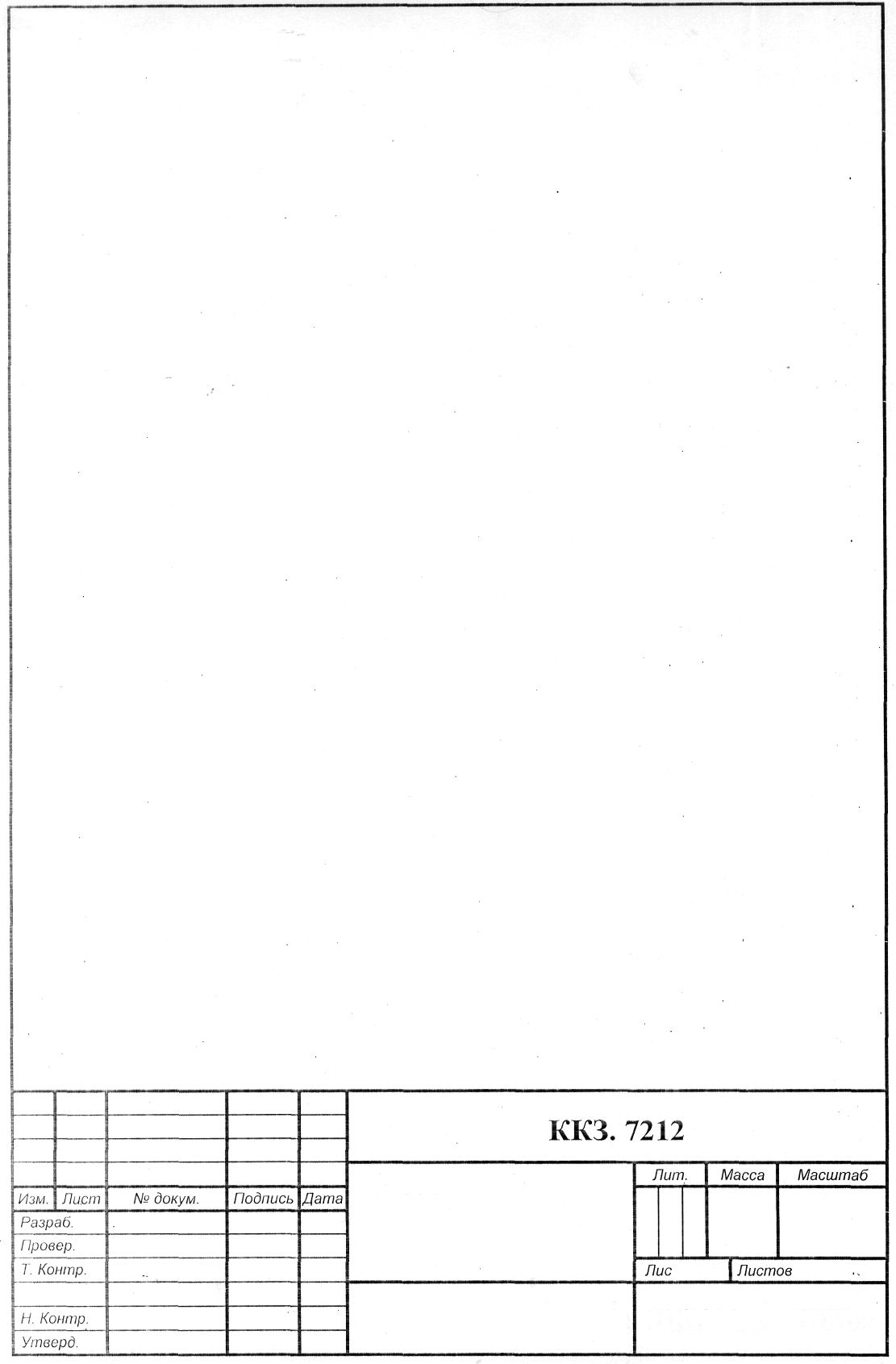 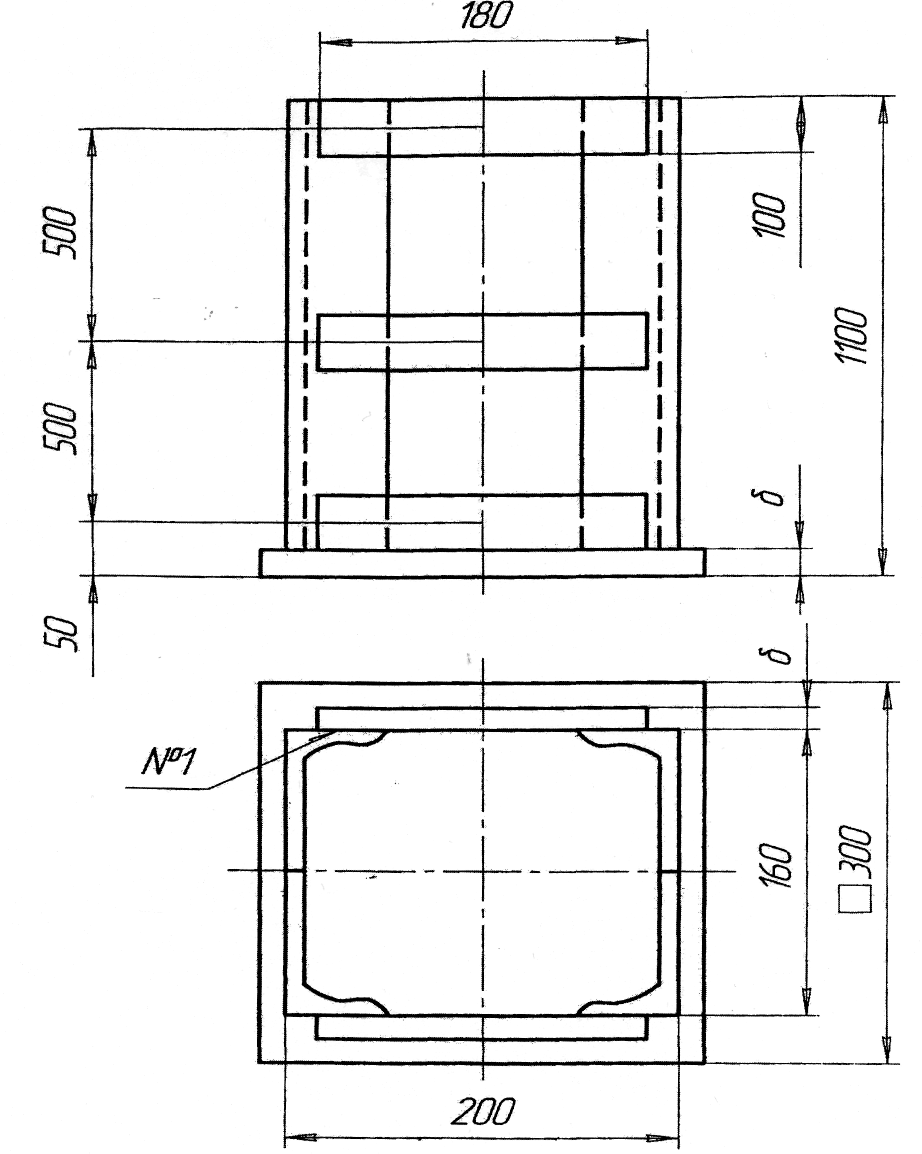                                                                Завдання № 1                                                                                     Колона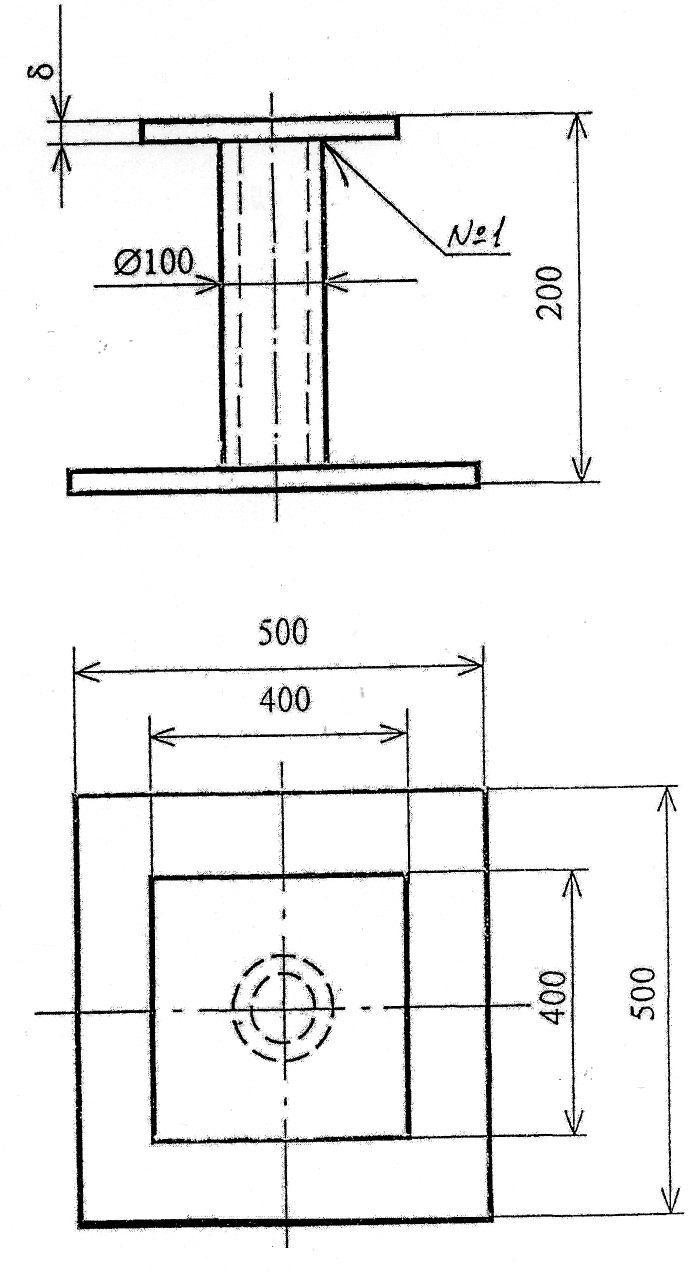                                                                Завдання № 2                                                                                      Опора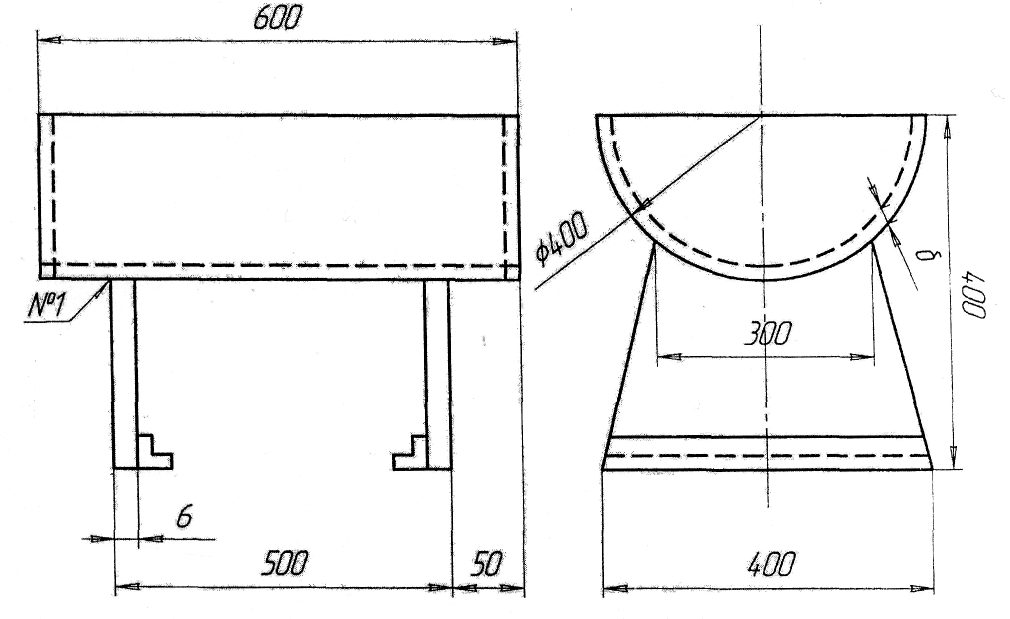      Завдання № 3                                                                                      Квітник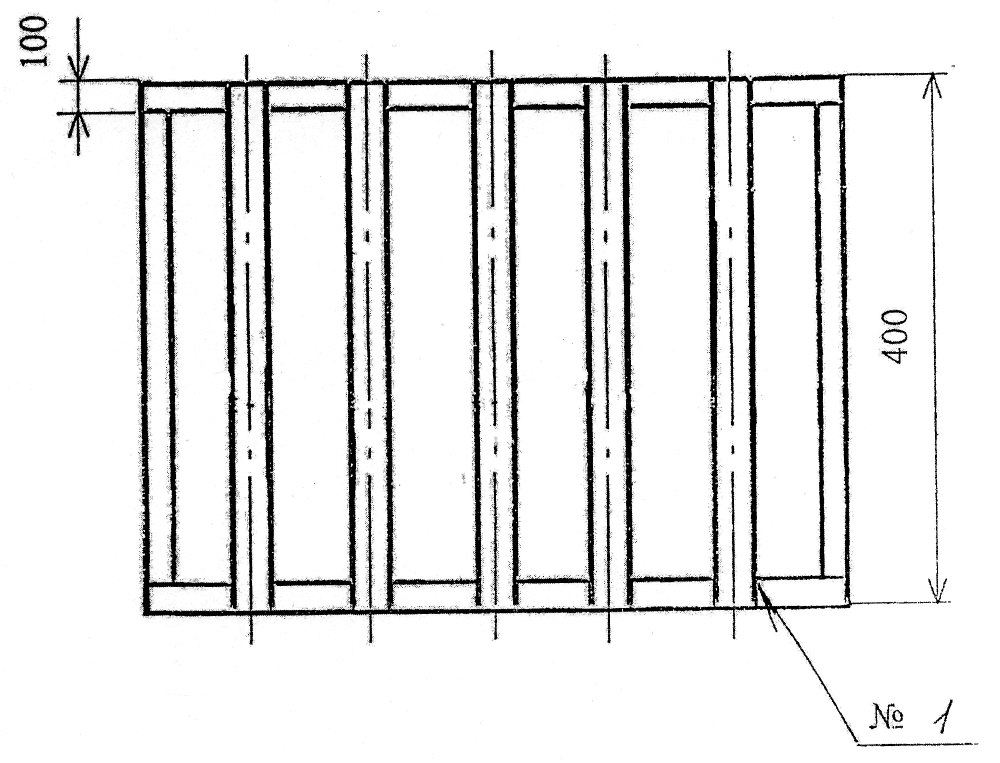 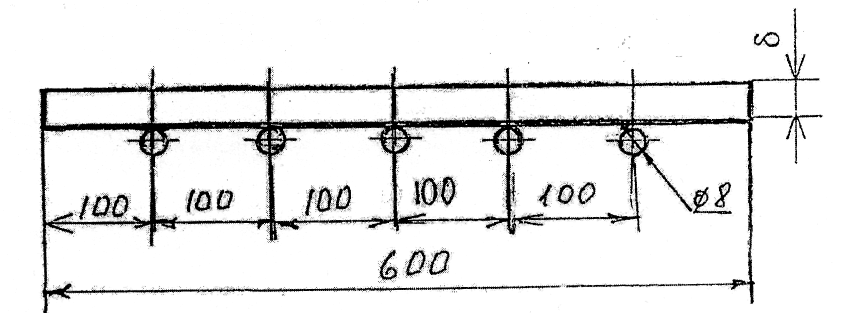                                                                Завдання № 4                                                                                      Грати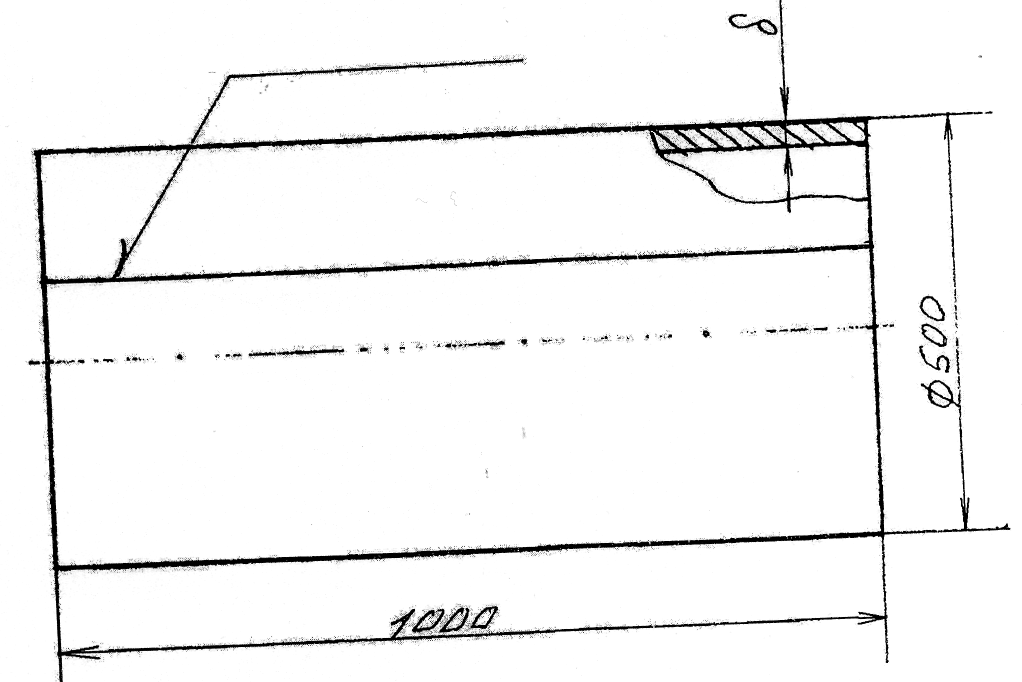                                                                Завдання № 5                                                                         Корпус повітрозбірника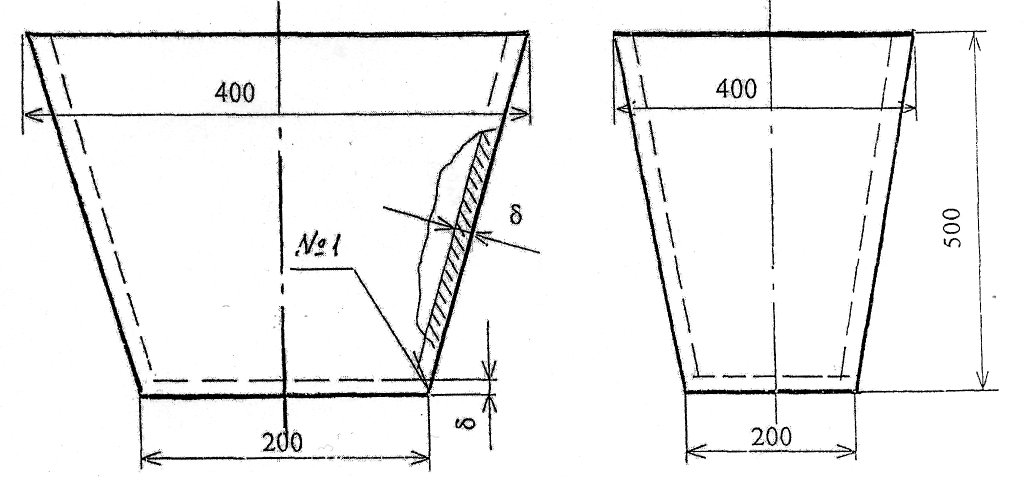                                                                Завдання № 6                                                                                      Корито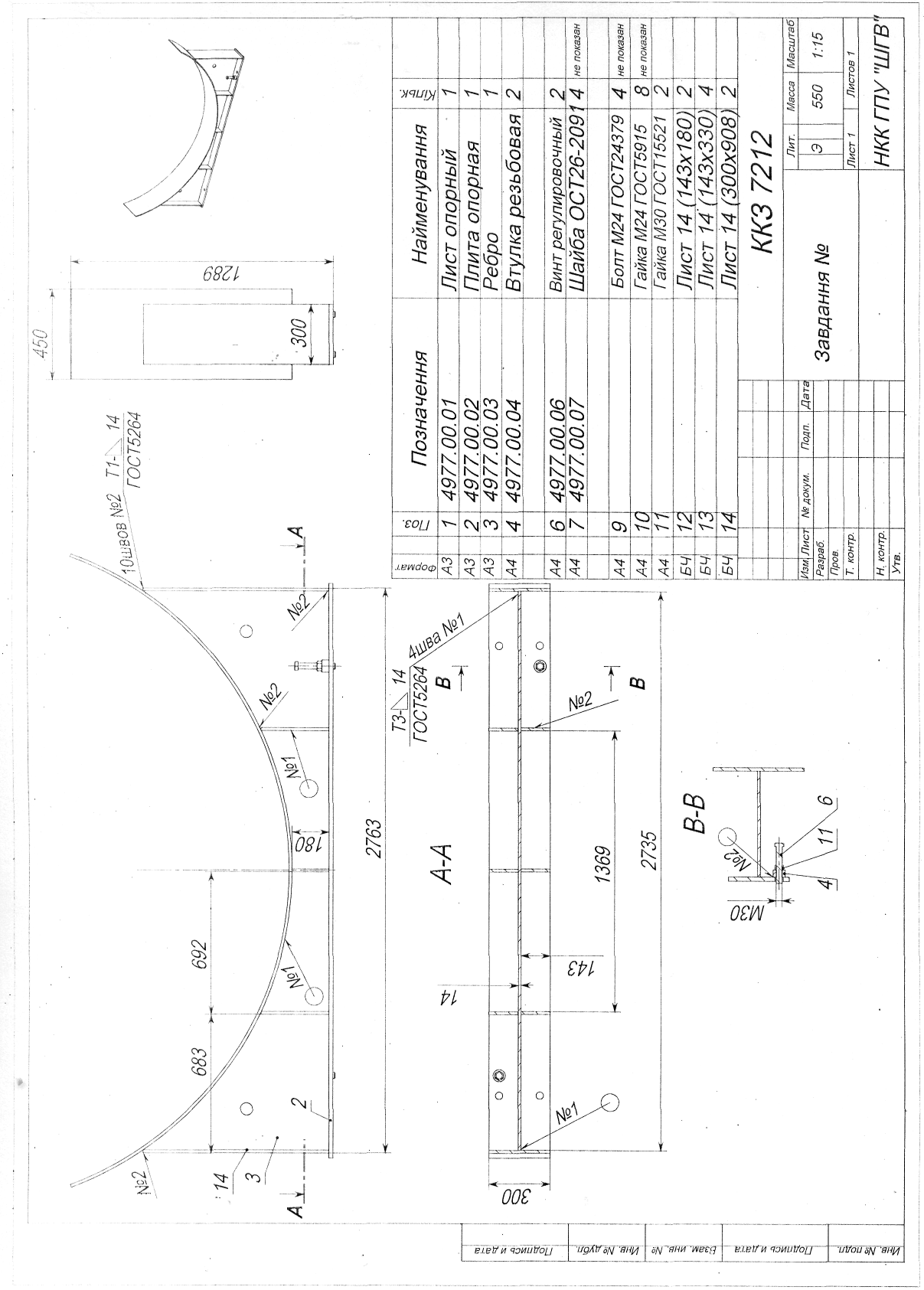 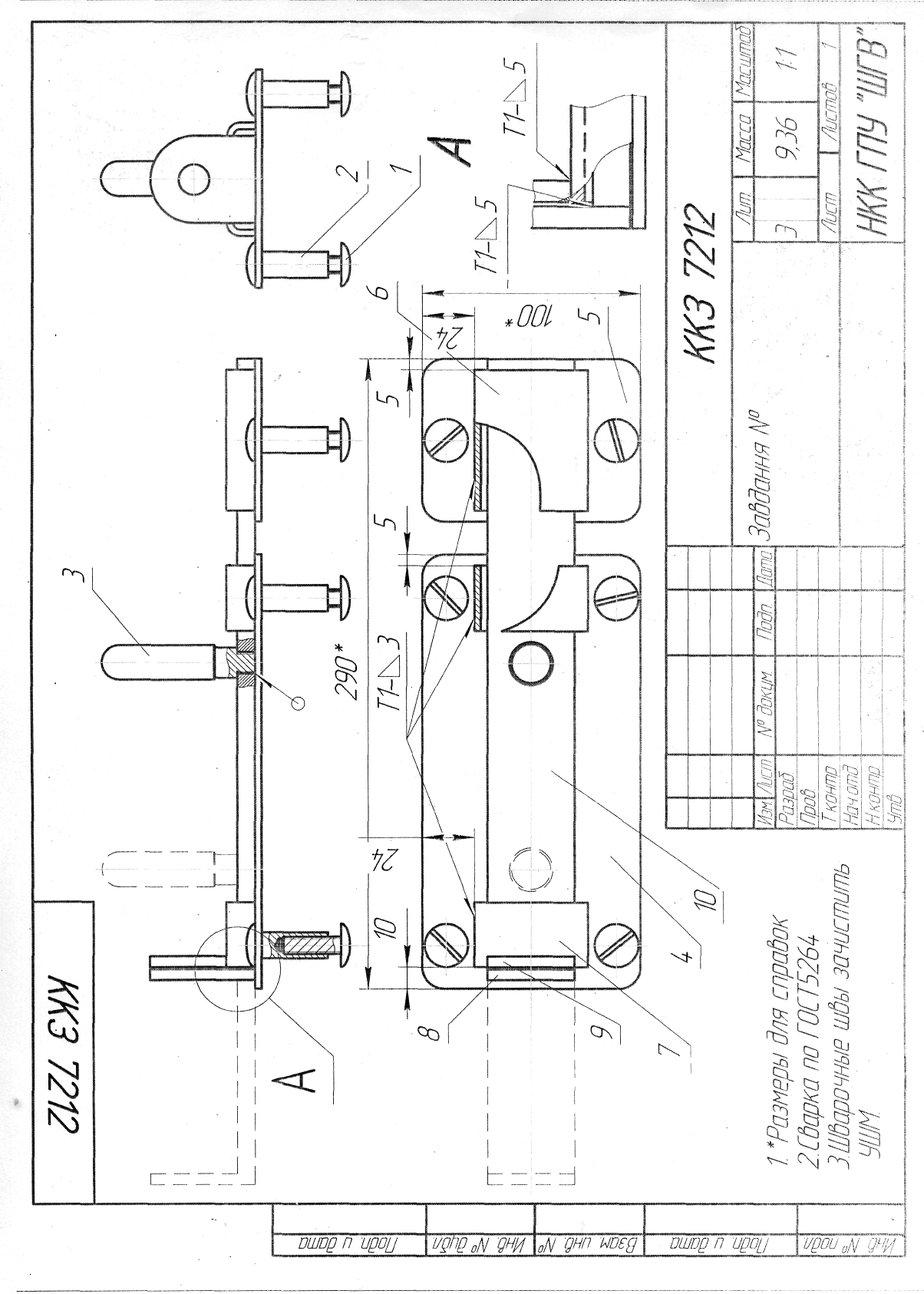 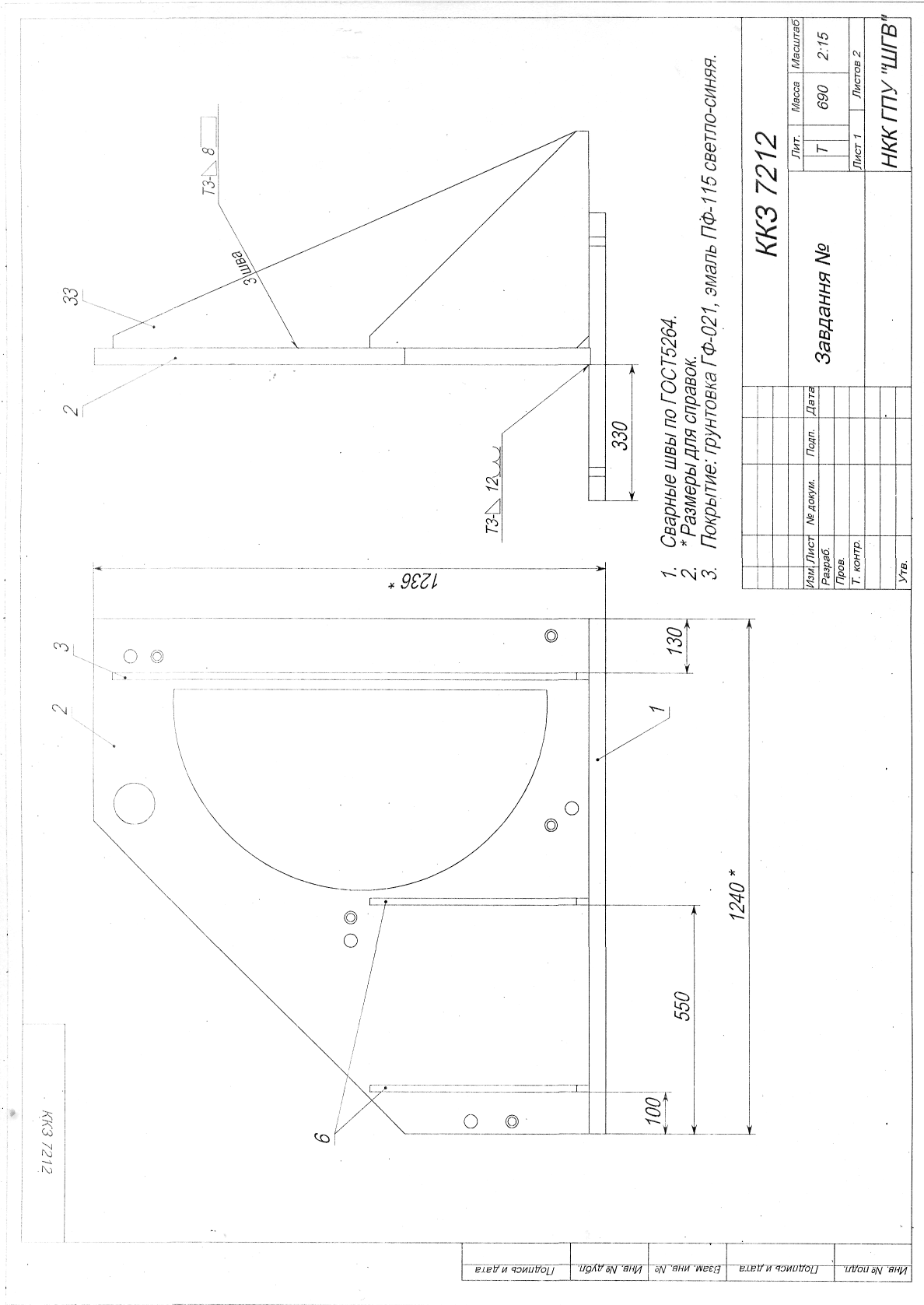 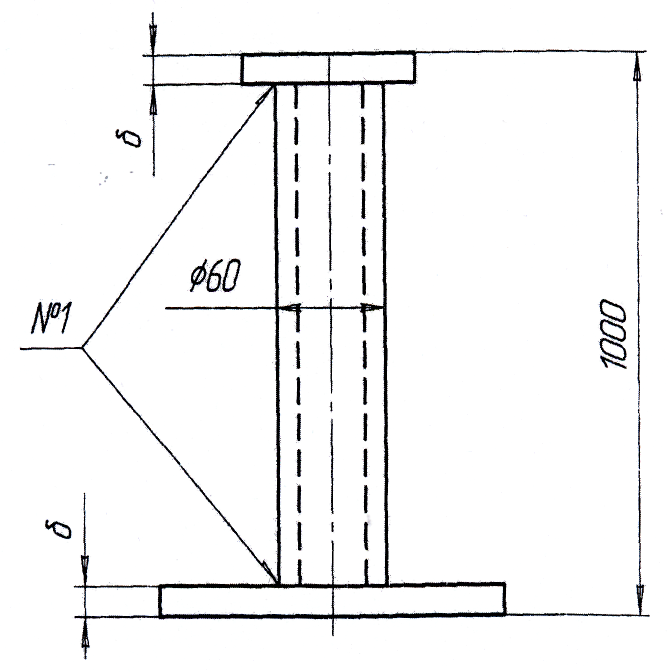 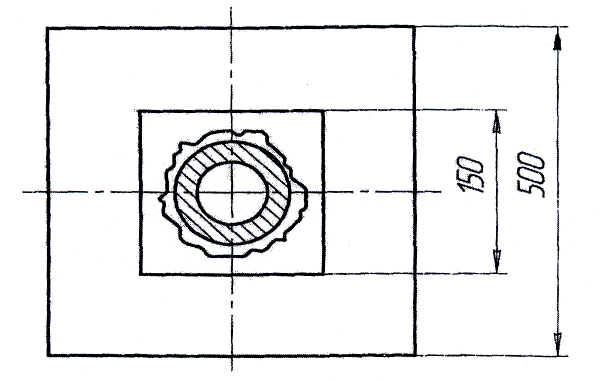                                                                Завдання № 10                                                                                      Стіл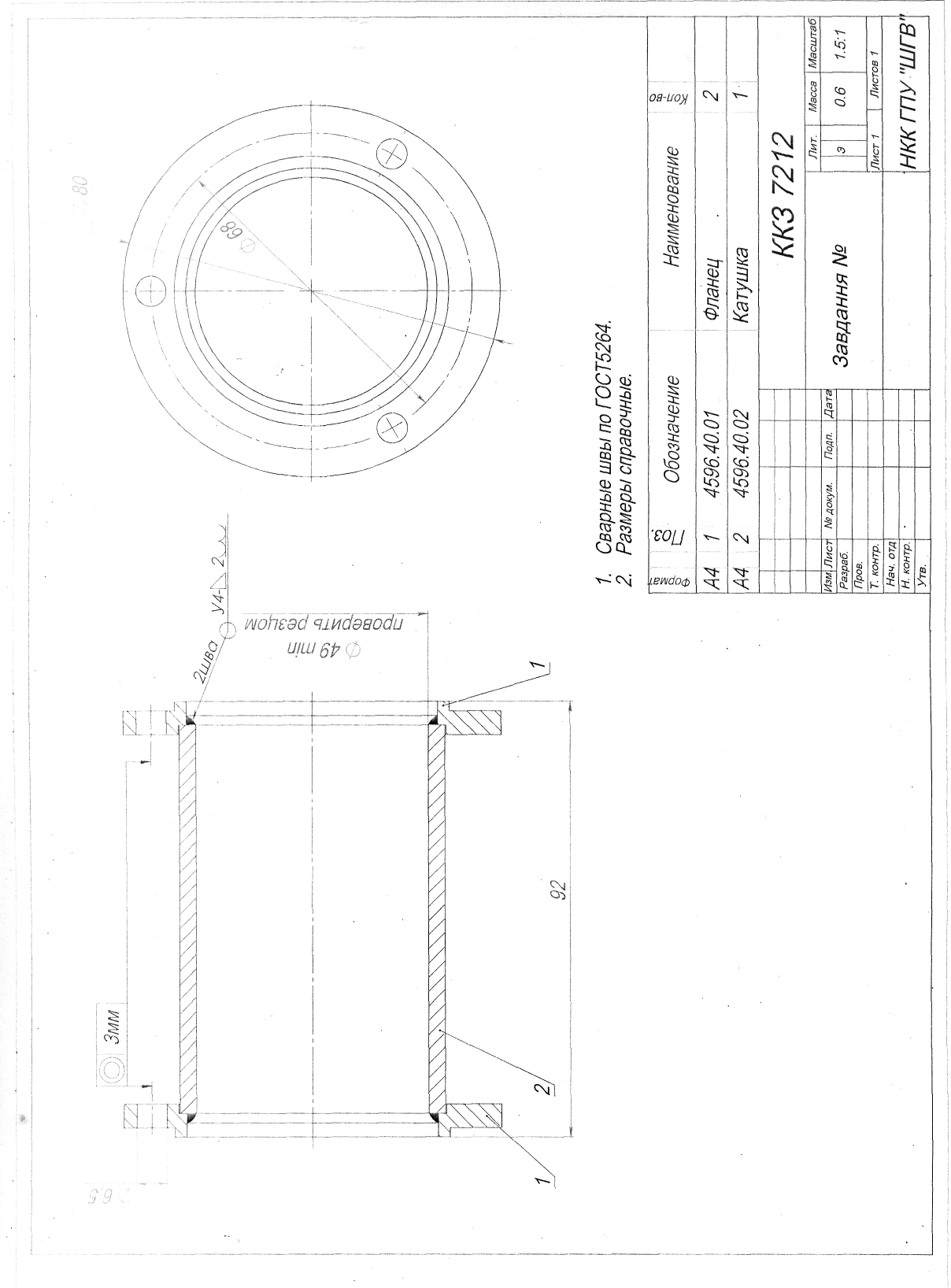 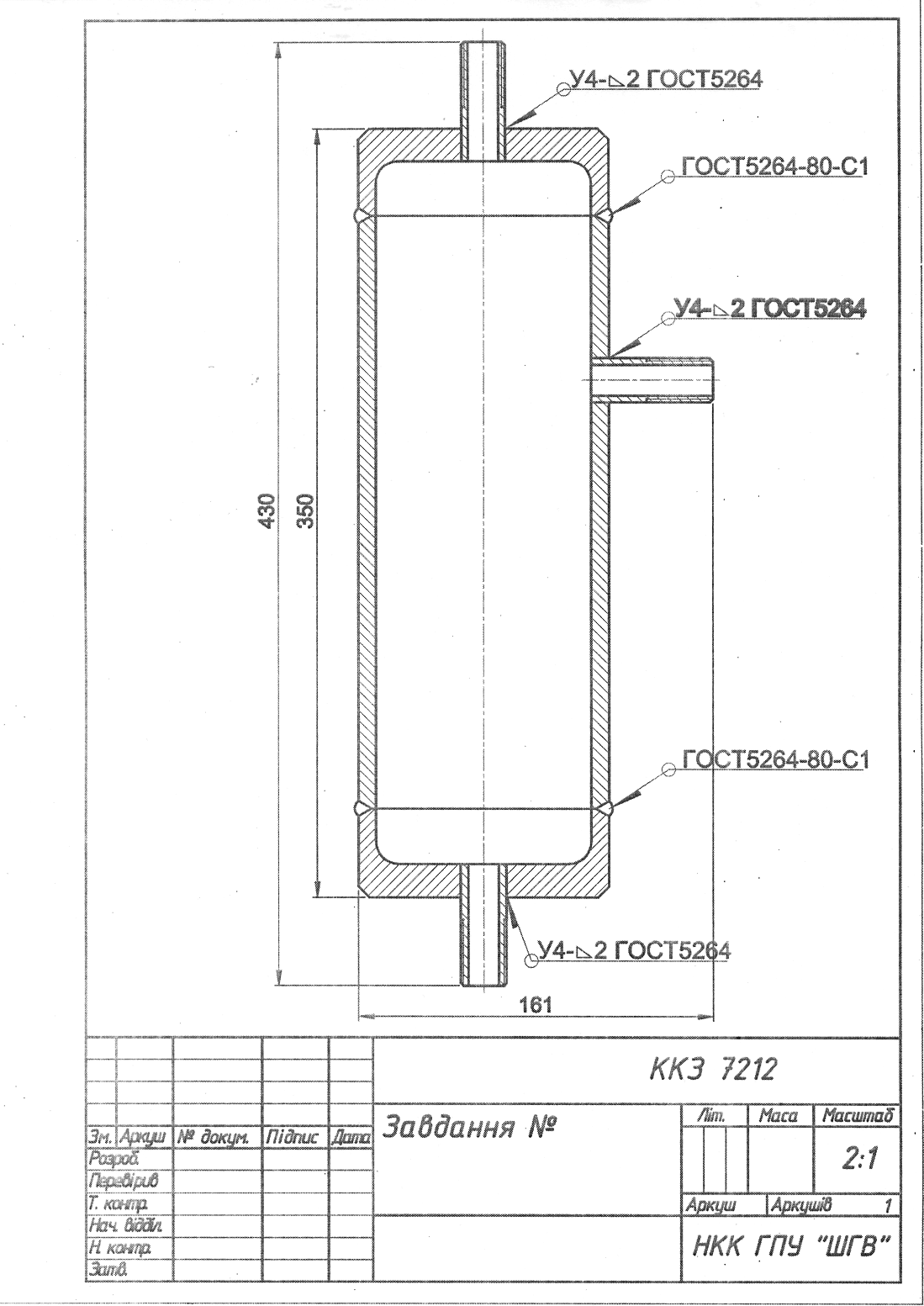                               12Фільтр 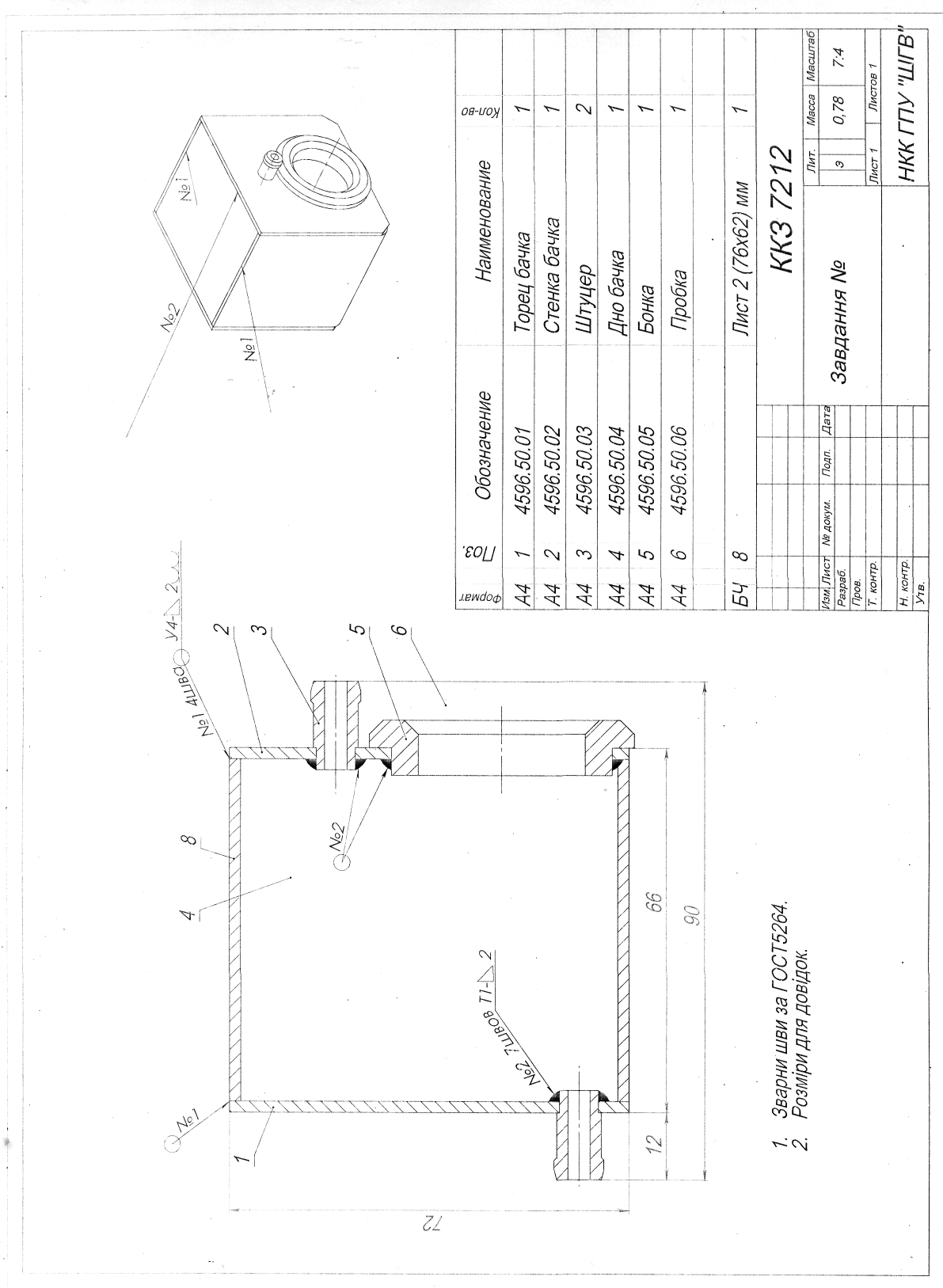 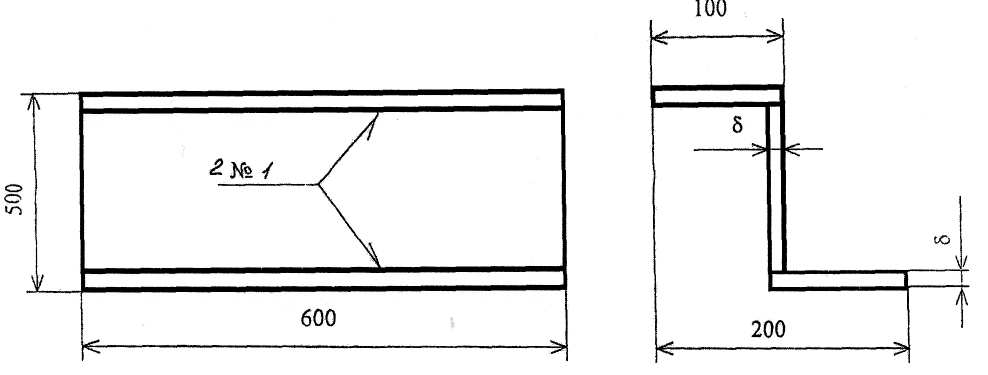                                                                Завдання № 14                                                                                      Рейка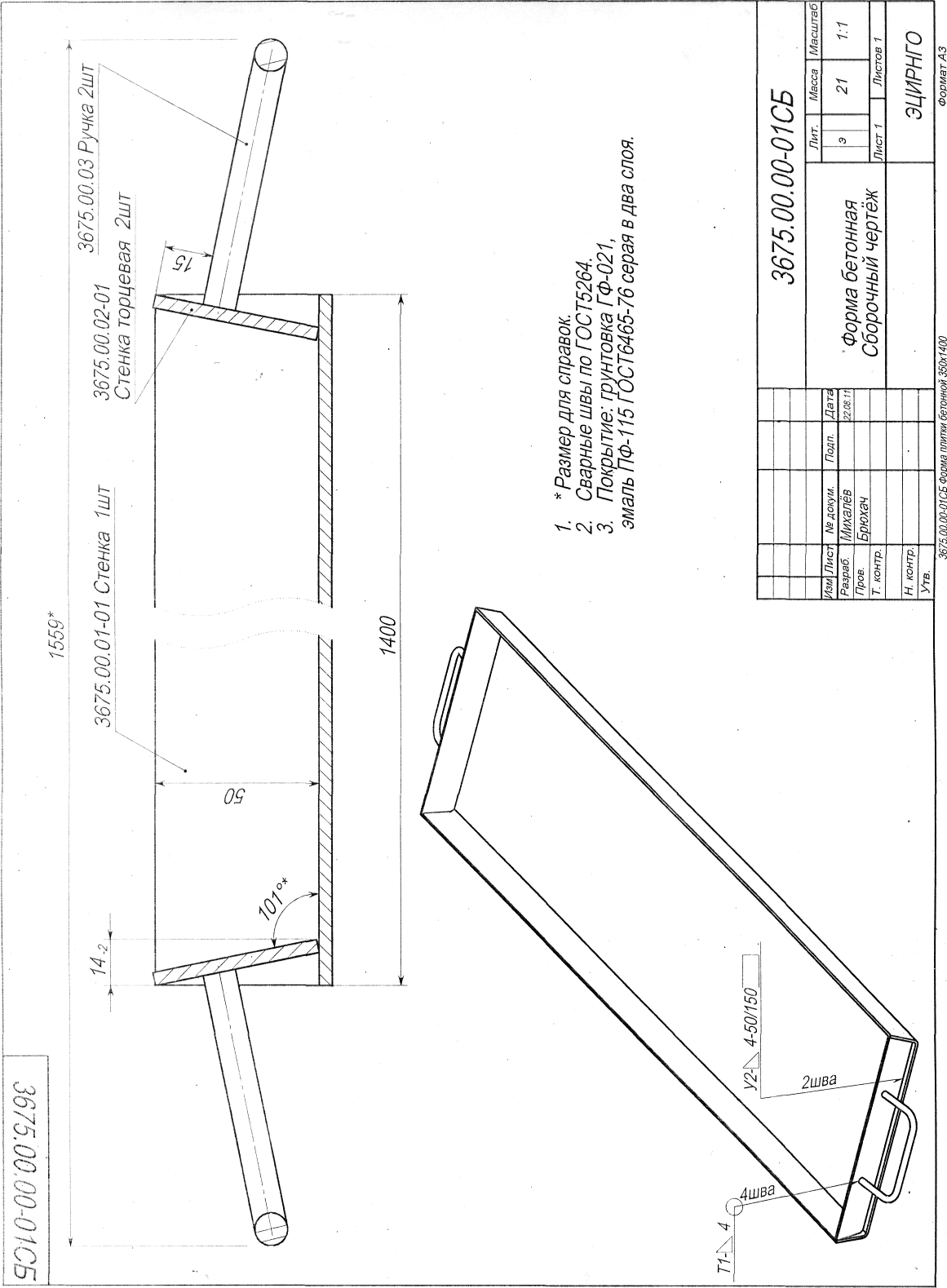 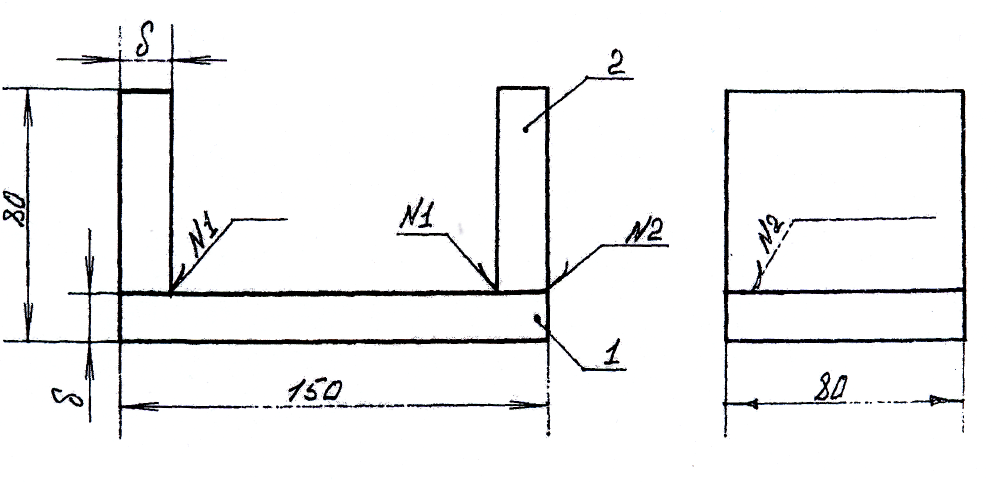                                                                Завдання № 16                                                                                      Підпір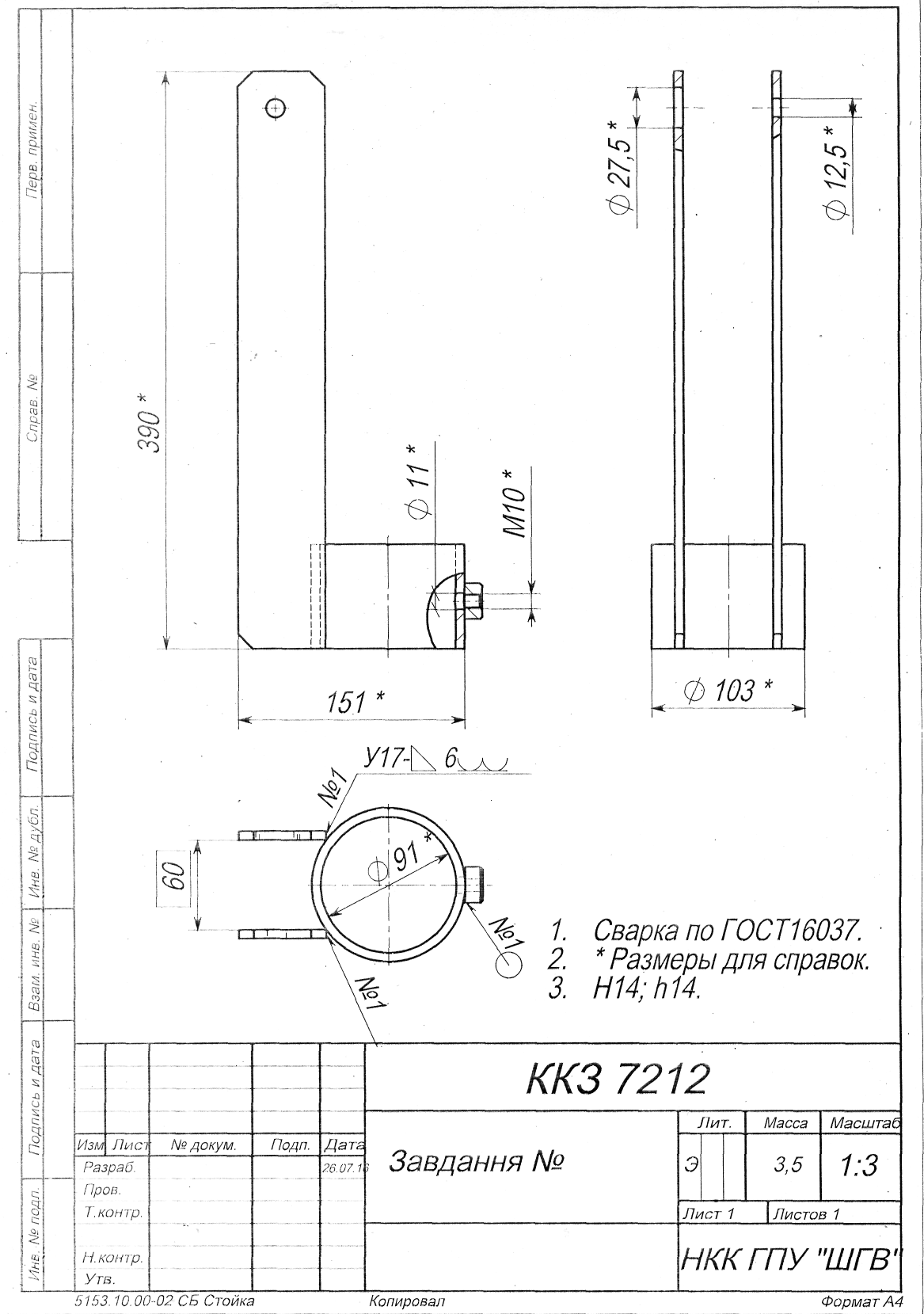                                   17Фіксатор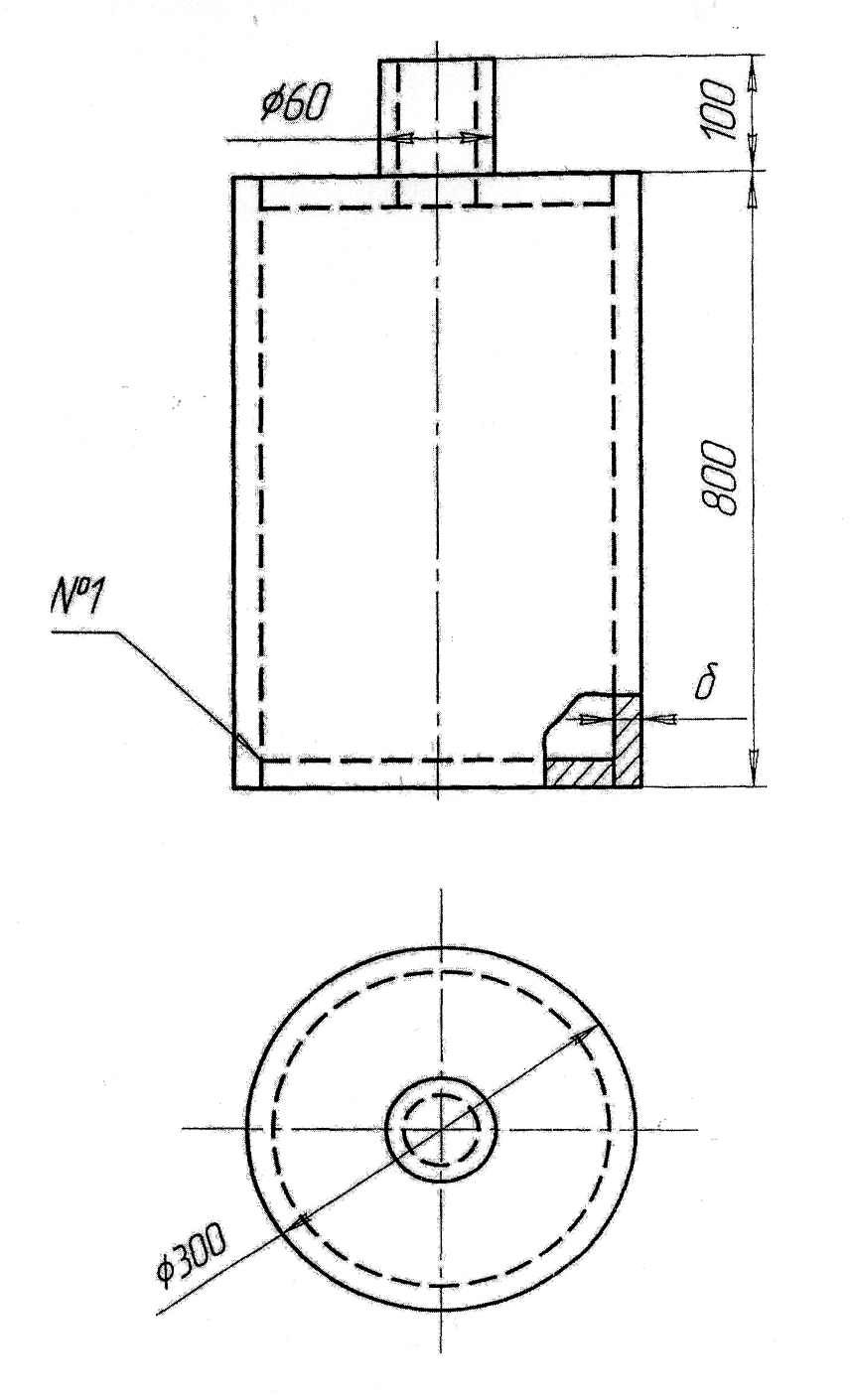                                                   Завдання № 18 Бак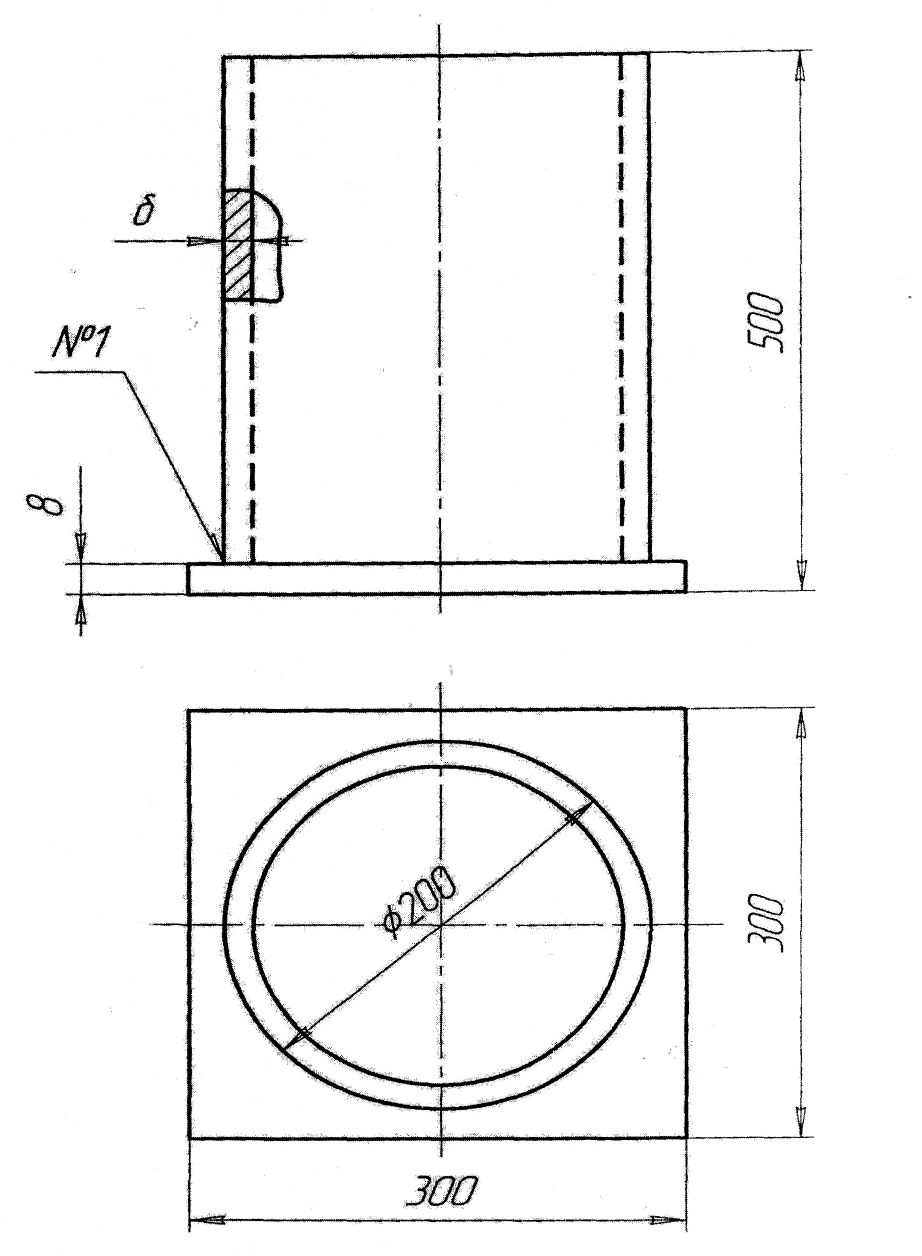                                                                      Стакан                                                           Завдання № 19 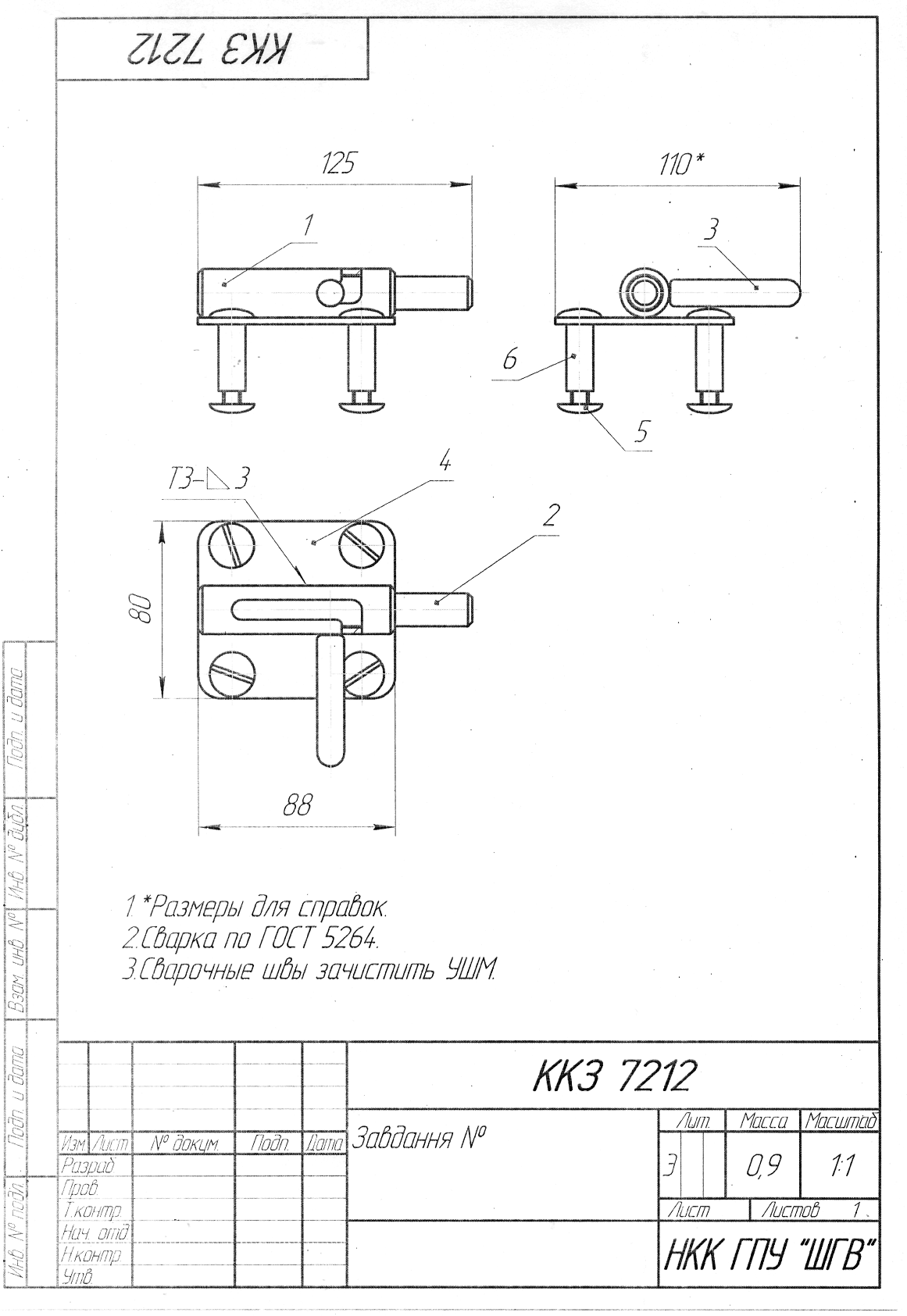                           20Засувка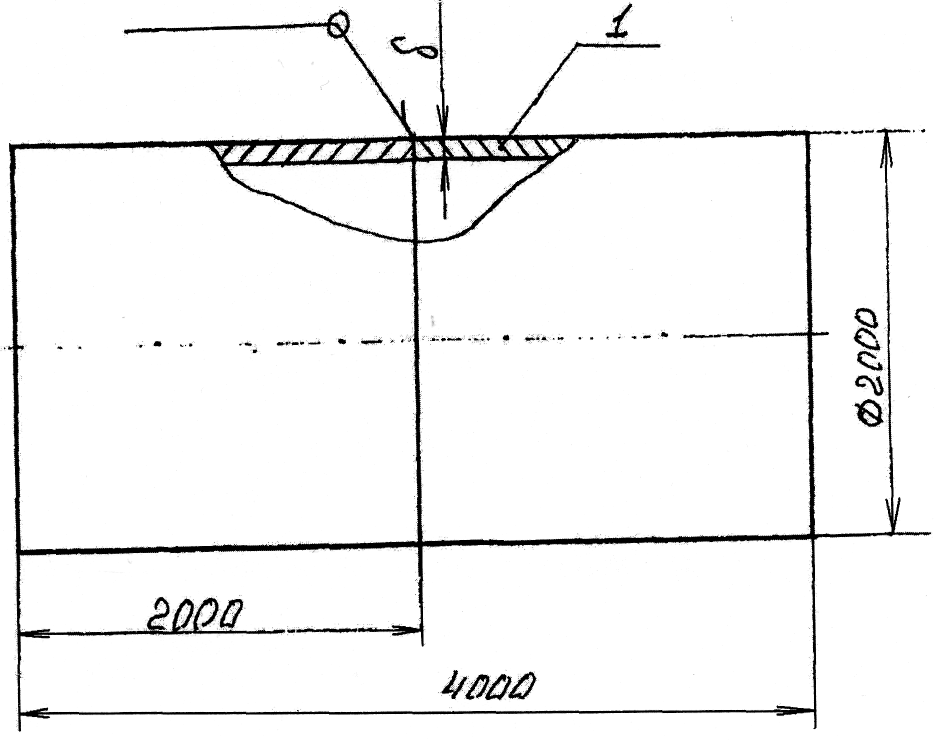                                                                       Завдання № 21                                                                                         Корпус газгольдера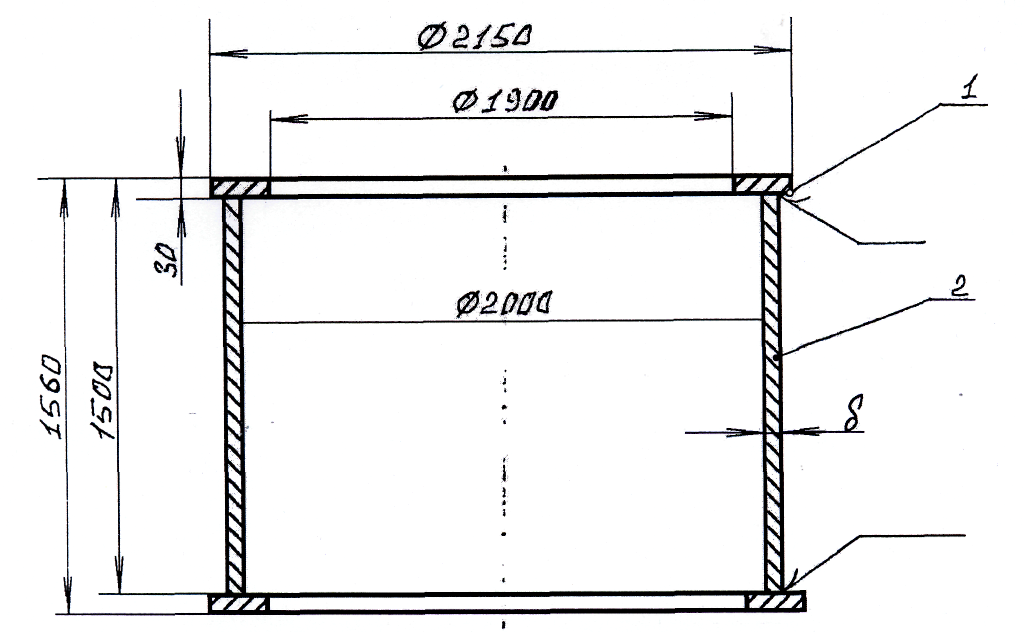          Завдання № 22   Корпус                                                                  Завдання № 23                                                                              Корпус повітрозбірника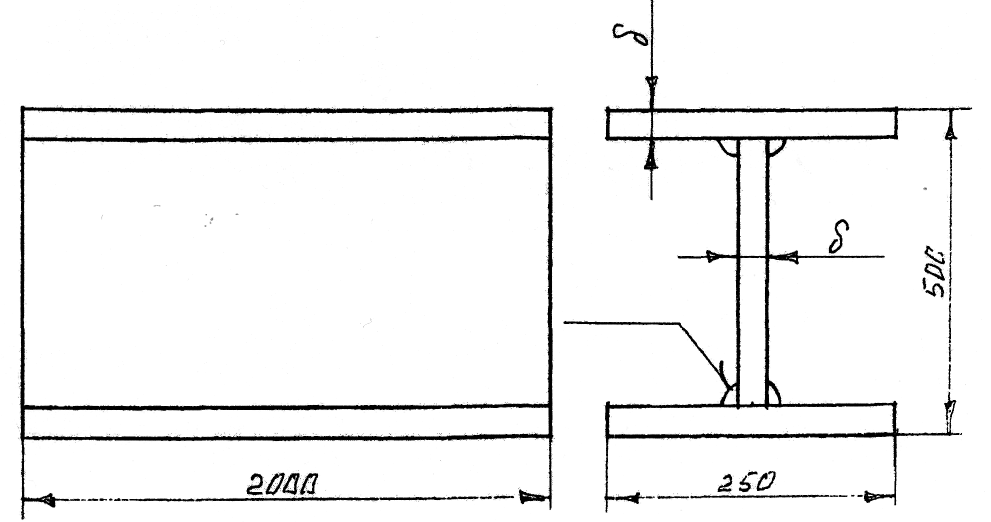                                                                Завдання № 24                                                                                Двотаврова балка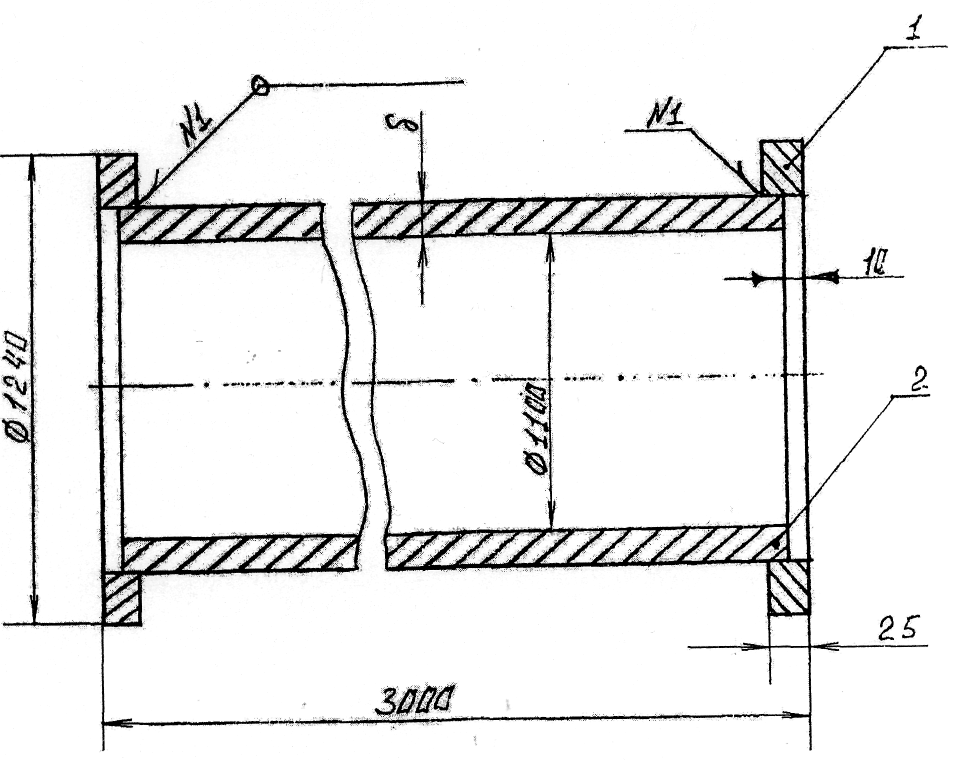                                                                   Завдання № 25                                                          Корпус теплообміннику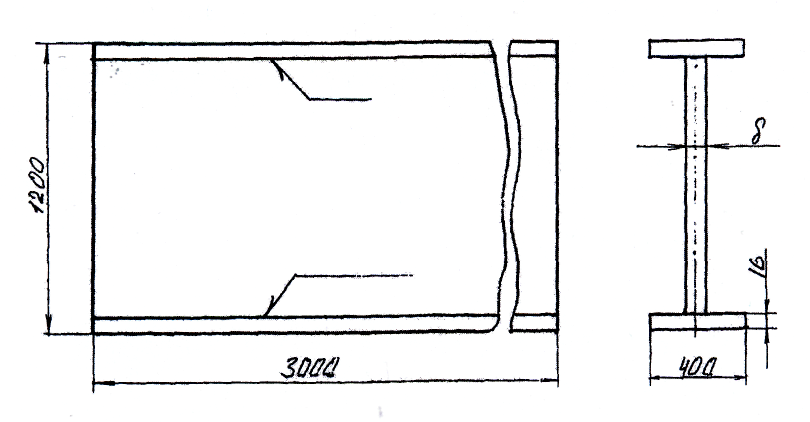 Завдання № 26Балка                                                               Завдання № 27                                                                                      Колона        Завдання № 28  Опора                                                                                            Завдання № 29                                                                                                                                               Квітник                                                               Завдання № 30                                                                                      Грати№ варіантаУмовні позначення зварних швівТовщина металу, ммМарка матеріалу1.ГОСТ 5264-80-С17S=12Сталь 09Г2С2.ГОСТ 5264-80-Н2- Δ5S=8Сталь 20Г3.ГОСТ 5264-80-Т7S=7Сталь 18ХГТ№ варіантаУмовні позначення зварних швівТовщина металу, ммМарка матеріалу1.ГОСТ 5264-80-Н2 Δ5S=10Сталь 14ГС2.ГОСТ 5264-80-Т7S=6Сталь 09Г2С3.ГОСТ 5264-80-Т3 Δ5S=2Сталь 20Х№ варіантаУмовні позначення зварних швівТовщина металу, ммМарка матеріалу1.ГОСТ 5264-80- Т7S=6Сталь 15ХСН2.ГОСТ 5264-80- Т6 S=4Сталь 12МХ3.ГОСТ 5264-80-Н2 Δ5S=6Сталь 09Г2С№ варіантаУмовні позначення зварних швівТовщина металу, ммМарка матеріалу1.ГОСТ 5264-80- Т6S=10Сталь 102.ГОСТ 5264-80- Т7 S=11Сталь 15ГС3.ГОСТ 5264-80-Н2 Δ5S=15Сталь 09Г2№ варіантаУмовні позначення зварних швівТовщина металу, ммМарка матеріалу1.ГОСТ 5264-80- Т1 Δ10S=6Сталь 09Г2С2.ГОСТ 14806-80-Н1 Δ5S=8Сталь 15Г3.ГОСТ 5264-80-Т3 Δ5S=9Ст1кп№ варіантаУмовні позначення зварних швівТовщина металу, ммМарка матеріалу1.ГОСТ 11533-75- С16S=4Сталь 09Г22.ГОСТ 5264-80- Н2 Δ5 S=9Сталь 103.ГОСТ 5264-80- Т2 Δ5S=11Ст3сп № варіантаУмовні позначення зварних швівТовщина металу, ммМарка матеріалу1.ГОСТ 5264-80- С17S=16Сталь 20Х2.ГОСТ 14806-80-Н1 Δ5S=12Сталь 103.ГОСТ 5264-80-Т7S=15Сталь 09Г2С№ варіантаУмовні позначення зварних швівТовщина металу, ммМарка матеріалу1.ГОСТ - 5264-80 У7S=10Сталь 12ХНА2.ГОСТ 5264-80- С17 S=4Сталь 10ХСНД3.ГОСТ 14806-80- Н1 Δ5S=9Ст2кп № варіантаУмовні позначення зварних швівТовщина металу, ммМарка матеріалу1.ГОСТ 5264-80-У7S=8Сталь 302.ГОСТ 14806-80-Н1Δ5S=13Сталь 15МХ3.ГОСТ 5264-80-С17S=19Сталь 09Г2С  № варіантаУмовні позначення зварних швівТовщина металу, ммМарка матеріалу1.ГОСТ 5264 -80С17S=10Сталь 09Г2С2.ГОСТ 14806-80- Н1 Δ5 S=9Сталь 10ХСНД3.ГОСТ 5264-80- С19S=3Сталь 15ХСН  № варіантаУмовні позначення зварних швівТовщина металу, ммМарка матеріалу1.ГОСТ 5264-80- С17S=5Сталь 16ГС2.ГОСТ 14806-80-Н7S=9Сталь 15Г3.ГОСТ 5264-80-Н1 Δ5S=6Сталь 20  № варіантаУмовні позначення зварних швівТовщина металу, ммМарка матеріалу1.ГОСТ 14771-76- С17 УПS=3Сталь 102.ГОСТ 14806-80- Н1 Δ5 S=5Сталь 15ГС3.ГОСТ 5264-80- С17S=7Сталь 16ГС  № варіантаУмовні позначення зварних швівТовщина металу, ммМарка матеріалу1.ГОСТ 14771-80- С17S=5Сталь 15Х2.ГОСТ 14806-80-Н1 Δ5S=9Ст3сп3.ГОСТ 5264-80-С17S=10Сталь 16ГС№ варіантаУмовні позначення зварних швівТовщина металу, ммМарка матеріалу1.ГОСТ 14771-76-Н1УПS=8Сталь 102.ГОСТ 14806-80-Н1 Δ5 S=4Ст2сп3.ГОСТ 5264-80-С17S=12Сталь 16ГС № варіантаУмовні позначення зварних швівТовщина металу, ммМарка матеріалу1.ГОСТ 5264-80- Н1 Δ3S=5Сталь 16ГС2.ГОСТ 5264-80-С17S=12Сталь 303.ГОСТ 14806-80-Н1 Δ5S=12Ст5пс  № варіантаУмовні позначення зварних швівТовщина металу, ммМарка матеріалу1.ГОСТ 14806-80 - Н16 Δ5S=5Сталь 12Х1М1Ф2.ГОСТ 5264-80- С17 S=6Сталь 08Г2С3.ГОСТ 5264-80- Т3Δ5S=11Ст5сп № варіантаУмовні позначення зварних швівТовщина металу, ммМарка матеріалу1.ГОСТ 5264-80- Н2 Δ3S=6Сталь 302.ГОСТ 14806-80- Н1 Δ5S=19Ст4кп3.ГОСТ 5264-80- С17S=12Сталь 09Г2С  № варіантаУмовні позначення зварних швівТовщина металу, ммМарка матеріалу1.ГОСТ 14806-80 - Н16 Δ5S=5Сталь 12МХ2.ГОСТ 5264-80- С17 S=6Сталь 16ГС3.ГОСТ 5264-80- Т3Δ5S=11Сталь 15Г   № варіантаУмовні позначення зварних швівТовщина металу, ммМарка матеріалу1.ГОСТ 5264-80- С17S=16Сталь 20Х2.ГОСТ 14806-80- Н2-Δ3S=18Ст4пс 3.ГОСТ 5264-80-Т3-Δ5S=8Сталь 16ГС  № варіантаУмовні позначення зварних швівТовщина металу, ммМарка матеріалу1.ГОСТ 5264-80-Т3 Δ12S=12Сталь 12ХНА2.ГОСТ 1534-75-Т3 Δ12S=7Сталь 203.ГОСТ 5264-80-С17S=14Сталь 08Г2С  № варіантаУмовні позначення зварних швівТовщина металу, ммМарка матеріалу1.ГОСТ 5264-80- Т1 Δ10S=10Сталь 14ГС2.ГОСТ 5264-80-Т3- Δ5S=12Сталь 12ХНА3.ГОСТ 14806-80-Н3 Δ6S=16Сталь 08Г2С  № варіантаУмовні позначення зварних швівТовщина металу, ммМарка матеріалу1.ГОСТ 5264-80 - Н1 Δ3S=3Сталь 14ХГС2.ГОСТ 5264-80- С17 S=14Сталь 09Г2С3.ГОСТ 14806 -80- Н1Δ5S=17Сталь 14ХГС  № варіантаУмовні позначення зварних швівТовщина металу, ммМарка матеріалу1.ГОСТ 5264-80- Н1 Δ3S=6Сталь 08Г2С 2.ГОСТ 5264-80-С17S=12Ст1кп3.ГОСТ 14806-80-Н1 Δ5S=15Сталь 12ХНА  № варіантаУмовні позначення зварних швівТовщина металу, ммМарка матеріалу1.ГОСТ 5264-80 – Н2 Δ5S=5Сталь 102.ГОСТ 14806-80- Н2 Δ4S=3Сталь 10ХСНД3.ГОСТ 5264 -80- С17S=12Сталь 08Г2С№ варіантаУмовні позначення зварних швівТовщина металу, ммМарка матеріалу1.ГОСТ 5264-80- Н2 Δ5S=8Сталь 10 ХСНД2.ГОСТ 5264-80-Т3- Δ5S=6Сталь 08Г2С3.ГОСТ 14806-80-Н1 Δ5S=2Ст4пс  № варіантаУмовні позначення зварних швівТовщина металу, ммМарка матеріалу1.ГОСТ 14806-80 - Н1 Δ5S=20Сталь 20ХГСА2.ГОСТ 5264-80- С4S=11Сталь 08Г2С3.ГОСТ  5264-80- С17S=10Сталь 10ХСНД  № варіантаУмовні позначення зварних швівТовщина металу, ммМарка матеріалу1.ГОСТ 5264-80- Т3 Δ5S=15Сталь 12Х2Н4А 2.ГОСТ 5264-80-С4S=12Сталь 20ХГСА3.ГОСТ 14806-80-Н1Δ5S=8Сталь 08Г2С  № варіантаУмовні позначення зварних швівТовщина металу, ммМарка матеріалу1.ГОСТ 5264-80 – С4S=10Сталь 10ХСНД2.ГОСТ 5264-80- С17 S=4Сталь 08Г2С3.ГОСТ 14806 -80- Н1Δ5S=3Сталь 80Х18Н10  № варіантаУмовні позначення зварних швівТовщина металу, ммМарка матеріалу1.ГОСТ 5264-80-С17S=4Сталь 20ХГСА  2.ГОСТ 5264-80-Т3- Δ5S=5Ст3кп3.ГОСТ 14806-80-Н1Δ5S=6Сталь 20ХГСА  № варіантаУмовні позначення зварних швівТовщина металу, ммМарка матеріалу1.ГОСТ 5264-80 – С17S=8Сталь 80Х18Н102.ГОСТ 5264-80-Т3 -Δ5S=10Сталь 15ГС3.ГОСТ 14806 -80- Н3Δ6S=12Сталь 08Г2С\.                                 7          Підставка                8Засув                                    9 Опора                                  11ПроставкаРезервуарККЗ 7212Завдання № 15 Форма 